О планах мероприятий по Году семьи и Году экологической культуры и бережного природопользованияв Порецком муниципальном округеВо исполнение Указа Президента Российской Федерации от 22 ноября 2023 года №875 «О проведении в Российской Федерации Года семьи» и Указа Главы Чувашской Республики от 4 сентября 2023 г. № 120 «Об объявлении в Чувашской Республике 2024 года Годом экологической культуры и бережного природопользования» администрация Порецкого муниципального округа п о с т а н о в л я е т:1. Утвердить План основных мероприятий по проведению в Порецком муниципальном округе Чувашской Республике в 2024 году Года семьи (Приложение 1).2. Утвердить План основных мероприятий по проведению в Порецком муниципальном округе Чувашской Республике в 2024 году Года экологической культуры и бережного природопользования (Приложение 2).3. Ответственным исполнителям обеспечить своевременное выполнение мероприятий, предусмотренных Планами.3. Рекомендовать организациям и предприятиям, расположенным на территории Порецкого муниципального округа Чувашской Республики, независимо от их организационно-правовых форм и форм собственности принять активное участие в реализации мероприятий Планов.4. Контроль за исполнением настоящего постановления возложить на Федулову Е.Н., заместителя главы-начальника отдела организационно-контрольной, кадровой и правовой работы.Глава Порецкого муниципального округа                                                  Е.В. ЛебедевПриложение 1П Л А Н основных мероприятий по проведению в Порецком муниципальном округе Чувашской Республики 
в 2024 году Года семьи* - мероприятия по согласованию с исполнителемПриложение  2П Л А Н основных мероприятий по проведению в Порецком муниципальном округе  Чувашской Республики
в 2024 году Года экологической культуры и бережного природопользования* - мероприятия по согласованию с исполнителем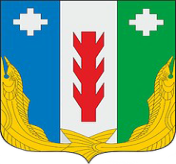 Администрация Порецкого муниципального округа Чувашской РеспубликиПОСТАНОВЛЕНИЕ05.02. 2024 № 28с. ПорецкоеЧăваш РеспубликинПăрачкав муниципалитет округӗн администрацийĕЙЫШĂНУ                   05.02.2024 № 28Пăрачкав сали№ппНаименование мероприятийСрокпроведенияОтветственныеисполнители1234Информационно-коммуникационные мероприятияИнформационно-коммуникационные мероприятияИнформационно-коммуникационные мероприятияИнформационно-коммуникационные мероприятияИнформационно-коммуникационные мероприятия1.1.Освещение мероприятий, посвященных Году семьи в печатных и электронных средствах массовой информации, социальных сетяхВ течение2024 г.Сектор информатизации  администрации Порецкого муниципального округа;Редакция Порецкой районной газеты «Порецкие вести»*,1.2.Размещение и наполнение баннера «Год семьи» на официальном сайте администрации Порецкого муниципального округаЯнварь 2024 г.в течение2024 г.Сектор информатизации  администрации Порецкого муниципального округа;1.3.Подготовка и размещение в районных СМИ на страницах соцсетей информационных материалов по охране здоровья молодежи, молодых семей и семей с детьми, профилактике заболеваний, препятствующих нормальной беременности Апрель, ноябрь 2024 г.Филиал «Порецкая ЦРБ» БУ «Шумерлинский ММЦ»*1.4.Распространение информационных материалов: «Семья и я», «Семья - очаг верности»В течение2024 г.Филиал «Порецкая ЦРБ» БУ «Шумерлинский ММЦ»*1.5.Оформление тематического уголка по пропаганде здорового образа жизни Май 2024 г.Филиал «Порецкая ЦРБ» БУ «Шумерлинский ММЦ»*1.6. Проведение консультаций для родителей: «Молодая семья», «Ребенок и компьютер», «Безопасность детей»Март 2024 г.Филиал «Порецкая ЦРБ» БУ «Шумерлинский ММЦ»*1.7.Подготовка наградных материалов для медали «За любовь и верность», ордена  «Родительская  слава»1 полугодие 2024 г.Отдел ЗАГСОсновные культурно-массовые, спортивные, общественные мероприятияОсновные культурно-массовые, спортивные, общественные мероприятияОсновные культурно-массовые, спортивные, общественные мероприятияОсновные культурно-массовые, спортивные, общественные мероприятияОсновные культурно-массовые, спортивные, общественные мероприятия2.1Районный рождественский фестиваль «Свет Рождества Христова»Январь 2024 г.МБУ «Централизованная клубная система» Порецкого муниципального округа2.2.Муниципальная открытая конференция-фестиваль творчества обучающихся «Первые шаги в науку», посвященной памяти профессора А.В. АрсентьевойФевраль 2024 г.Отдел образования, молодежной политики и спорта Порецкого муниципального округа2.3.Всероссийская массовая лыжная гонка «Лыжня России», семейный стартФевраль2024 г.Муниципальное автономное учреждение дополнительного образования «Детско-юношеская спортивная школа «Дельфин»2.4.Конкурс рисунков «Мир счастливой семьи»Февраль-март 2024 г.Образовательные организации Порецкого муниципального округа2.5.Районный пасхальный фестиваль «Светлая Пасха Христова» Май 2024 г.МБУ «Централизованная клубная система» Порецкого муниципального округа2.6.Всероссийская акция «О спорт, ты - мир!» номинация «Семья - здоровье – спорт»Май 2024 годаМуниципальное автономное учреждение дополнительного образования «Детско-юношеская спортивная школа «Дельфин»2.7.Конкурс фотографий «Моя семья»Май 2024 г.Образовательные организации Порецкого муниципального округа2.8.Школьный фестиваль видеороликов «Моя семья»Май 2024 г.Образовательные организации Порецкого муниципального округа2.9.Игровая программа для детей и родителей, приуроченное Дню защиты детей «Счастливое детство моё»1 июня 2024 г.МБУ «Централизованная клубная система» Порецкого муниципального округа2.10Районный выпускной балИюнь 2024 г.Отдел образования, молодежной политики и спорта Порецкого муниципального округа2.11.Мастер-класс «Семейная ярмарка» в Дни проведения сел и малых деревеньИюнь-Август 2024 г.Образовательные организации Порецкого муниципального округ2.12.Выставка-конкурс фотографий «Традиции моей семьи» на районном празднике «Акатуй-2024»Июнь 2024 г.Образовательные организации Порецкого муниципального округа2.13.Торжественные мероприятия ко Дню семьи, любви и верности8 июля 2024 г.МБУ «Централизованная клубная система» Порецкого муниципального округа;Отдел ЗАГС2.14.Акция «Помоги собрать ребенка в школу»Август 2024 г.Отдел образования, молодежной политики и спорта Порецкого муниципального округа2.15.Велопробег ко Дню физкультурника «Я еду за ПОБЕДУ» в поддержку СВО.10 августа 2024 г.Муниципальное автономное учреждение дополнительного образования «Детско-юношеская спортивная школа «Дельфин»2.16.Районный конкурс «Семья года»Сентябрь 2024 г.Территориальные отделы;Отдел ЗАГС;Отдел культуры, социального развития и архивного дела; БУ «Порецкий ЦСОН» Минтруда Чувашии*2.17.Общероссийский открытый урок «Роль семьи в жизни человека» в День знаний1 сентября 2024 г.Образовательные организации Порецкого муниципального округа2.18.Всероссийский день бега «Кросс нации», семейный забегСентябрь 2024 г.Муниципальное автономное учреждение дополнительного образования «Детско-юношеская спортивная школа «Дельфин»2.19.Торжественные мероприятия ко Дню отцаОктябрь 2024 г.Отдел образования, молодежной политики и спорта Порецкого муниципального округа2.20Торжественные мероприятия по чествованию многопоколенных семей ко Дню пожилого человекаОктябрь 2024 г.МБУ «Централизованная клубная система» Порецкого муниципального округа;Территориальные отделы2.21.Праздничные концерты ко Дню материНоябрь 2024 г.МБУ «Централизованная клубная система» Порецкого муниципального округа2.22Чествование Юбиляров семейной жизни В течение 2024 г.Отдел ЗАГС2.23.Вручение жилищных сертификатов молодым и многодетным семьямI, IV квартал 2024 г.Управление по благоустройству и развитию территорий администрации Порецкого муниципального округа2.24Всероссийский день правовой помощи детямНоябрь 2024 годаОтдел организационно-контрольной, кадровой и правовой работы;КДН2.25.Вручение персональных поздравлений Президента России ветеранам Великой Отечественной войны - участникам войны, вдовам участников войны и труженикам тыла - с юбилейными днями рождения, начиная с 90-летия.В течение 2024 г.Территориальные отделы№ппНаименование мероприятийСрокпроведенияОтветственныеисполнители1234Организационно-информационное сопровождение мероприятийпо подготовке и проведению Года экологической культуры и бережного природопользованияОрганизационно-информационное сопровождение мероприятийпо подготовке и проведению Года экологической культуры и бережного природопользованияОрганизационно-информационное сопровождение мероприятийпо подготовке и проведению Года экологической культуры и бережного природопользованияОрганизационно-информационное сопровождение мероприятийпо подготовке и проведению Года экологической культуры и бережного природопользования1.1.Создание видеороликов, посвященных Году экологической культуры и бережного природопользования2024 г. Отдел образования, молодежной политики и спорта 1.2.Размещение и наполнение баннера «Год экологической культуры и бережного природопользования» на сайте администрации Порецкого муниципального округа2024 г.Сектор информатизации;1.3.Освещение мероприятий, посвященных Году экологической культуры и бережного природопользования, проводимых на территории Порецкого муниципального округа в районной газете «Порецкие вести», социальных сетях 2024 г.Сектор информатизации;Редакция Порецкой районной газеты «Порецкие вести»*,Экологическое образование и просвещениеЭкологическое образование и просвещениеЭкологическое образование и просвещениеЭкологическое образование и просвещениеПроведение муниципального этапа конкурсов в рамках всероссийских природоохранных социально-образовательных проектов «Эколята-дошколята», «Эколята»январь –декабрь2024 г.Отдел образования, молодежной политики и спорта 2.2.Проведение муниципального школьного эколого-географического фестиваля «Родники «Черные ключи»июль2024 г.Отдел образования, молодежной политики и спорта 2.3.Проведение муниципального этапа Всероссийской олимпиады школьников по экологииянварь –февраль2024 г.Отдел образования, молодежной политики и спорта 2.4.Проведение муниципальной лесной олимпиадыянварь –февраль2024 г.Отдел образования, молодежной политики и спорта 2.5.Проведение муниципального слета школьных лесничествиюнь –июль2024 г.Отдел образования, молодежной политики и спорта 2.6.Проведение просветительских экоуроков в рамках проекта «Разговоры о важном»ежеквартальнов течение2024 г.Образовательные организации Порецкого МО2.7.Проведение акций «Географический диктант», «Экологический диктант»октябрь –ноябрь2024 г.Отдел образования, молодежной политики и спорта 2.8.Проведение открытой   конференции-фестиваля творчества обучающихся «Первые шаги в науку, посвященной памяти профессора А.В.Арсентьевойфевраль2024 г.Отдел образования, молодежной политики и спорта Озеленение и благоустройство населенных пунктовОзеленение и благоустройство населенных пунктовОзеленение и благоустройство населенных пунктовОзеленение и благоустройство населенных пунктов12343.1Организация и проведение:3.1.1.всероссийских экологических акций и субботников, в том числе: «Сад памяти», «Вода России», «Сохраним лес», на территории Порецкого муниципального округа апрель –        октябрь       2024 г.Управление по благоустройству и развитию территорий;территориальные отделы3.1.2.конкурса на лучшее благоустройство экологических объектов в территориальных отделах, являющихся символом Года экологической культуры и бережного природопользования          ноябрь       2024 г.Управление по благоустройству и развитию территорий;территориальные отделы Экология и творчество Экология и творчество Экология и творчество Экология и творчество4.1.Проведение муниципального экологического фестиваля, приуроченного ко Всемирному дню охраны окружающей средыиюнь2024 г. Отдел образования, молодежной политики и спорта 4.2.Участие в республиканском конкурсе рисунков «Моя экологическая история»I квартал2024 г.МБУ «Централизованная библиотечная система» Порецкого муниципального округа4.3.Участие в работе круглого стола в рамках агроволонтерского слета «Лучшие на селе» о необходимости развития агроэкологических объединений школьников II квартал 2024 г.Отдел сельского хозяйства, земельных и имущественных отношений;Отдел образования, молодежной политики и спорта4.4.Проведение экологического фестиваля «С любовью к природе»II квартал 2024 г.МБУ «Централизованная библиотечная система» Порецкого муниципального округа4.5.Участие в республиканском экологическом фотоконкурсе «Мир природы нашими глазами»IV квартал2024 г.МБУ «Централизованная библиотечная система» Порецкого муниципального округа